№п/пАдрес, кадастровый номер земельного участка, площадь земельного участкаСхема размещения мест (площадок)накопления ТКО, Масштаб 1:2000240Тверская обл., Осташковский городской округ,Залучьенский  т/о, д.Залучье,кадастровыйномер земельного участка69:24:0093801X 57,312794Y 32,783757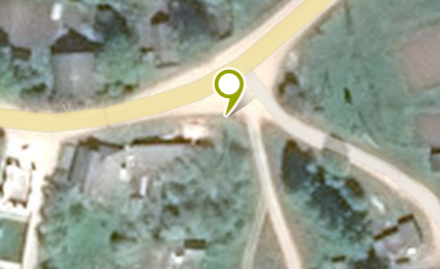 №п/пАдрес, кадастровый номер земельного участка, площадь земельного участкаСхема размещения мест (площадок)накопления ТКО, Масштаб 1:2000241Тверская обл., Осташковский городской округ,Залучьенский  т/о,д.Жигалово,кадастровыйномер земельного участка69:24:0093401X 57,326002Y 32,743660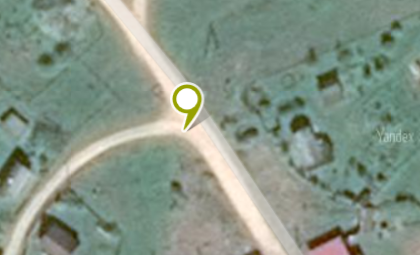 №п/пАдрес, кадастровый номер земельного участка, площадь земельного участкаСхема размещения мест (площадок)накопления ТКО, Масштаб 1:2000242Тверская обл., Осташковский городской округ,Залучьенский  т/о,д.Жалыбня,кадастровыйномер земельного участка69:24:0094001X 57,293087Y 32,773872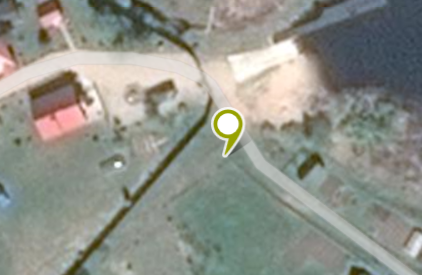 №п/пАдрес, кадастровый номер земельного участка, площадь земельного участкаСхема размещения мест (площадок)накопления ТКО, Масштаб 1:2000243Тверская обл., Осташковский городской округ,Залучьенский  т/о,д.Большой Чащивец,кадастровыйномер земельного участка69:24:0093601X 57,328359Y 32,787837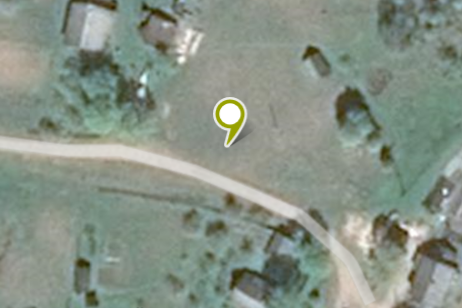 №п/пАдрес, кадастровый номер земельного участка, площадь земельного участкаСхема размещения мест (площадок)накопления ТКО, Масштаб 1:2000244Тверская обл., Осташковский городской округ,Залучьенский  т/о, д.Машугина Гора,кадастровыйномер земельного участка69:24:0093101X 57,349847Y 32,782284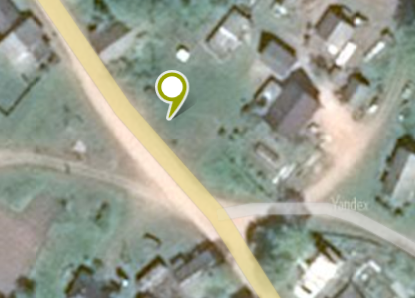 №п/пАдрес, кадастровый номер земельного участка, площадь земельного участкаСхема размещения мест (площадок)накопления ТКО, Масштаб 1:2000245Тверская обл., Осташковский городской округ,Залучьенский  т/о, д.Рязановщина-д.Болошово,кадастровыйномер земельного участка69:24:0092901X 57,357984Y 32,779623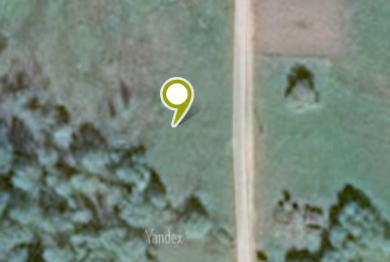 №п/пАдрес, кадастровый номер земельного участка, площадь земельного участкаСхема размещения мест (площадок)накопления ТКО, Масштаб 1:2000246Тверская обл., Осташковский городской округ,Залучьенский  т/о,д.Тереховщина,кадастровыйномер земельного участка69:24:0092701X 57,402839Y 32,825886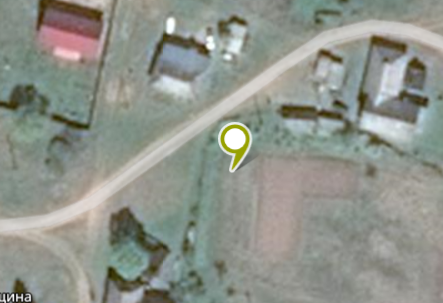 №п/пАдрес, кадастровый номер земельного участка, площадь земельного участкаСхема размещения мест (площадок)накопления ТКО, Масштаб 1:2000247Тверская обл., Осташковский городской округ,Залучьенский  т/о, д.Заозерье,кадастровыйномер земельного участка69:24:0092601X 57,407911Y 32,839824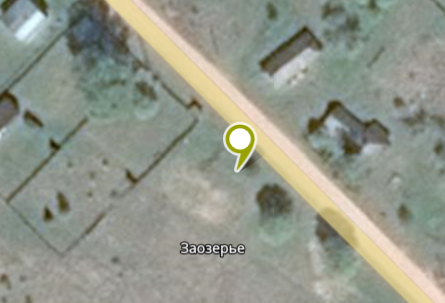 №п/пАдрес, кадастровый номер земельного участка, площадь земельного участкаСхема размещения мест (площадок)накопления ТКО, Масштаб 1:2000248Тверская обл., Осташковский городской округ,Залучьенский  т/о,д.Дубровка,кадастровыйномер земельного участка69:24:0092001X 57,379386Y 32,964495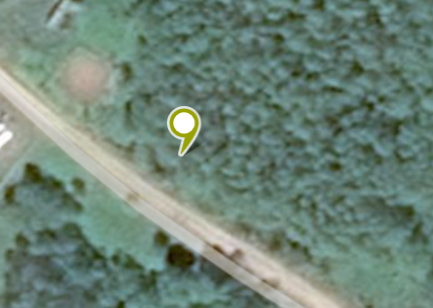 №п/пАдрес, кадастровый номер земельного участка, площадь земельного участкаСхема размещения мест (площадок)накопления ТКО, Масштаб 1:2000249Тверская обл., Осташковский городской округ,Залучьенский  т/о, д.Могилево,кадастровыйномер земельного участка69:24:0091801X 57,386522Y 32,975701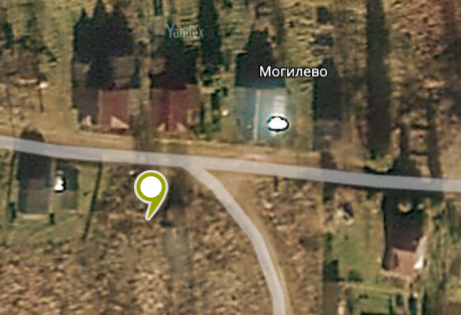 №п/пАдрес, кадастровый номер земельного участка, площадь земельного участкаСхема размещения мест (площадок)накопления ТКО, Масштаб 1:2000250Тверская обл., Осташковский городской округ,Залучьенский  т/о,д.Корпово,кадастровыйномер земельного участка69:24:0091701X 57,934284Y 32,998411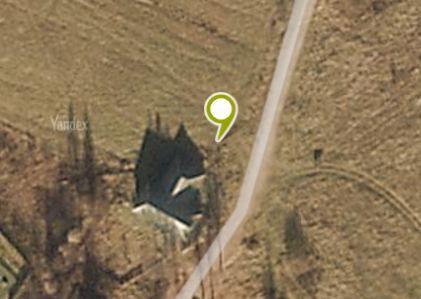 №п/пАдрес, кадастровый номер земельного участка, площадь земельного участкаСхема размещения мест (площадок)накопления ТКО, Масштаб 1:2000251Тверская обл., Осташковский городской округ,Залучьенский  т/о,д.Сосница,кадастровыйномер земельного участка69:24:0091601X 57,402062Y 33,010702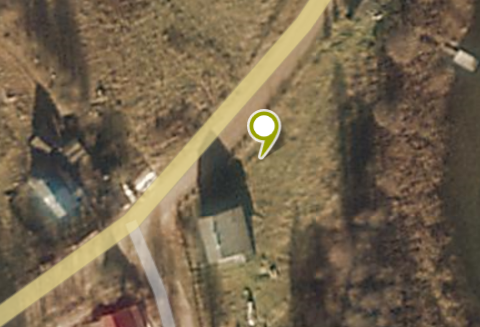 №п/пАдрес, кадастровый номер земельного участка, площадь земельного участкаСхема размещения мест (площадок)накопления ТКО, Масштаб 1:2000252Тверская обл., Осташковский городской округ,Залучьенский  т/о,д.Овинец,кадастровыйномер земельного участка69:24:0091201X 57,422194Y 33,000634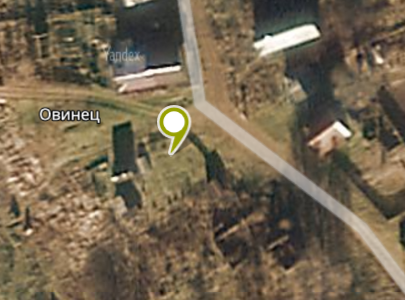 №п/пАдрес, кадастровый номер земельного участка, площадь земельного участкаСхема размещения мест (площадок)накопления ТКО, Масштаб 1:2000253Тверская обл., Осташковский городской округ,Залучьенский  т/о,д.Заболотье,кадастровыйномер земельного участка69:24:0091301X 57,424893Y 33,025010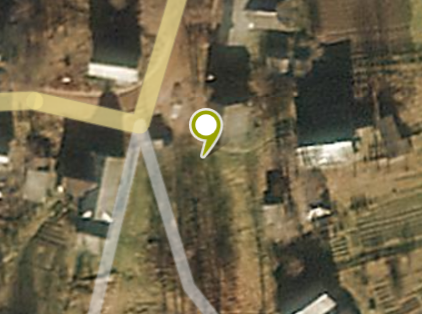 №п/пАдрес, кадастровый номер земельного участка, площадь земельного участкаСхема размещения мест (площадок)накопления ТКО, Масштаб 1:2000254Тверская обл., Осташковский городской округ,Залучьенский  т/о,д.Лучки,кадастровыйномер земельного участка69:24:0092301X 57,360684Y 32,985884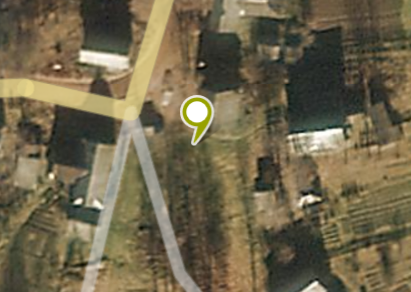 